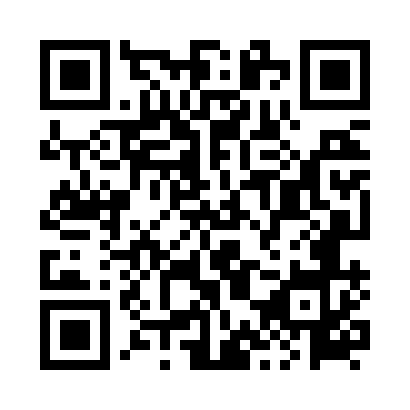 Prayer times for Piekutowo, PolandMon 1 Apr 2024 - Tue 30 Apr 2024High Latitude Method: Angle Based RulePrayer Calculation Method: Muslim World LeagueAsar Calculation Method: HanafiPrayer times provided by https://www.salahtimes.comDateDayFajrSunriseDhuhrAsrMaghribIsha1Mon3:546:0112:324:587:059:032Tue3:515:5812:325:007:079:063Wed3:485:5612:325:017:089:084Thu3:455:5312:315:027:109:115Fri3:415:5112:315:047:129:136Sat3:385:4912:315:057:149:167Sun3:355:4612:305:067:169:198Mon3:325:4412:305:077:189:219Tue3:285:4112:305:097:199:2410Wed3:255:3912:305:107:219:2711Thu3:215:3712:295:117:239:3012Fri3:185:3412:295:137:259:3213Sat3:145:3212:295:147:279:3514Sun3:115:3012:295:157:299:3815Mon3:075:2712:285:167:309:4116Tue3:045:2512:285:187:329:4417Wed3:005:2312:285:197:349:4718Thu2:565:2012:285:207:369:5019Fri2:535:1812:275:217:389:5320Sat2:495:1612:275:227:409:5621Sun2:455:1412:275:247:4210:0022Mon2:415:1112:275:257:4310:0323Tue2:375:0912:275:267:4510:0624Wed2:335:0712:265:277:4710:1025Thu2:295:0512:265:287:4910:1326Fri2:255:0312:265:307:5110:1727Sat2:215:0012:265:317:5310:2028Sun2:164:5812:265:327:5410:2429Mon2:144:5612:265:337:5610:2830Tue2:134:5412:265:347:5810:30